FIGURE 1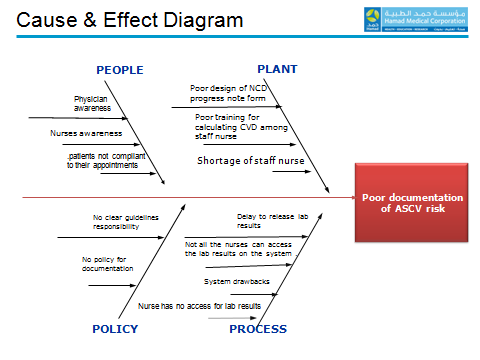 TABLE 1Figure 2